2019 HARBOR 20 CLASS CHAMPIONSHIP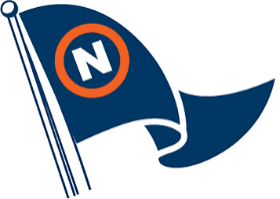 Newport Harbor Yacht ClubFRIDAY-Sunday, MARCH 1-3, 2019Pre-Regatta InformationELIGIBILITY AND ENTRYThis regatta will be governed by Harbor 20 Class Association Bylaws, Rules and Specifications. Skippers must be members in good standing with their respective yacht clubs and Harbor 20 Fleets to be eligible to sail in this event.Crew must comply with Harbor 20 Class rules, unless otherwise specified in the forthcoming Notice of Race or Sailing Instructions.There is no restriction on the number of boats that may compete in this regatta.Each boat must complete each race with one (1) skipper and one (1) crew.Eligible boats may enter by completing the online entry form (www.nhyc.org) and paying the entry fee (not to exceed $200.00 per boat) by February 18th to avoid a late fee (TBD). All entries must be received by 1700 PST on Monday, February 25th, 2019. The entry fee includes two (2) regatta social tickets. Additional social tickets will be able to be purchased.SCHEDULE OF EVENTSRACING FORMATIn order to maintain approximately 15 boats on the start line, a qualification series will be held on Friday to determine flights for racing on Saturday and Sunday. Racing format will be determined based on the number of regatta entrants.    BOATSHarbor 20 boats will be available for use by charter for non-Fleet 1 entrants. Charter fees are expected to be at least $100.00 per day. Charter fees will be the same for every boat. Other charter arrangement details will be provided in the forthcoming Notice of Race. For planning purposes only, please let us know here (https://goo.gl/forms/SoHqzVk9AWMZr3lt2) if you intend to enter and/or charter a boat. All boats may be subject to equipment inspections by the official Class Measurer or a delegate to verify compliance with Section III of the Harbor 20 Class Association Bylaws, Rules and Specifications. Sails must comply with Class Rules. Non-Fleet 1 entrants may use their own sails provided they have been measured and certified to be Class Bylaws compliant by the Fleet Measurer of the entrant’s fleet. For entrants who do not bring their own sails or do not wish to use the sails that come with a chartered boat, arrangements have been made with Elliot/Pattison Sails and Ullman Sails to provide new, Fleet 1 compliant mainsails and jibs for a rental fee. Details will be forthcoming.SUGGESTED LODGING:		Ayres Hotel & SuitesRegatta Discount Available325 Bristol St, Costa Mesa, CA 92626(888) 724-1575Lido House Hotel3300 Newport Blvd, Newport Beach, CA 92663(949) 524-8500Balboa Inn	105 Main St, Newport Beach, 92661	(949) 675-3412Little Inn by the Bay	2627 Newport Blvd, Newport Beach, CA 92663	(800) 438-4466Bay Shores Peninsula Hotel	1800 W Balboa Blvd, Newport Beach, CA 92663	(949) 675-3463Thursday, February 28Friday, March 1Saturday,March 2Sunday,March 3Competitor Check-In1500-17000900-1000-------Welcome Reception1700-1800Competitors’ Meeting 10451100----First Warning120012001200Regatta Dinner @ NHYC1830----No Races Start After--------1600Trophy Presentation ----------After racing